[ALL INDIA TENNIS ASSOCIATION]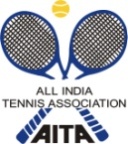 RULES / REGULATIONSNAME OF THE TOURNAMENTNAME OF THE TOURNAMENTNAME OF THE TOURNAMENTNAME OF THE TOURNAMENTNAME OF THE TOURNAMENTNAME OF THE TOURNAMENTNAME OF THE TOURNAMENTAITA-PDTA TALENT SERIES Under-16 [TS 3] Tennis Tournament 2015 East Zone – Bihar, West Bengal, Odisha, Jharkhand & all NE States.AITA-PDTA TALENT SERIES Under-16 [TS 3] Tennis Tournament 2015 East Zone – Bihar, West Bengal, Odisha, Jharkhand & all NE States.AITA-PDTA TALENT SERIES Under-16 [TS 3] Tennis Tournament 2015 East Zone – Bihar, West Bengal, Odisha, Jharkhand & all NE States.AITA-PDTA TALENT SERIES Under-16 [TS 3] Tennis Tournament 2015 East Zone – Bihar, West Bengal, Odisha, Jharkhand & all NE States.AITA-PDTA TALENT SERIES Under-16 [TS 3] Tennis Tournament 2015 East Zone – Bihar, West Bengal, Odisha, Jharkhand & all NE States.AITA-PDTA TALENT SERIES Under-16 [TS 3] Tennis Tournament 2015 East Zone – Bihar, West Bengal, Odisha, Jharkhand & all NE States.AITA-PDTA TALENT SERIES Under-16 [TS 3] Tennis Tournament 2015 East Zone – Bihar, West Bengal, Odisha, Jharkhand & all NE States.AITA-PDTA TALENT SERIES Under-16 [TS 3] Tennis Tournament 2015 East Zone – Bihar, West Bengal, Odisha, Jharkhand & all NE States.AITA-PDTA TALENT SERIES Under-16 [TS 3] Tennis Tournament 2015 East Zone – Bihar, West Bengal, Odisha, Jharkhand & all NE States.NAME OF THE STATE ASSOCIATIONNAME OF THE STATE ASSOCIATIONNAME OF THE STATE ASSOCIATIONNAME OF THE STATE ASSOCIATIONNAME OF THE STATE ASSOCIATIONNAME OF THE STATE ASSOCIATIONNAME OF THE STATE ASSOCIATIONOdisha Tennis Association Odisha Tennis Association Odisha Tennis Association Odisha Tennis Association Odisha Tennis Association Odisha Tennis Association Odisha Tennis Association Odisha Tennis Association Odisha Tennis Association HONY. SECRETARY OF ASSOCIATIONHONY. SECRETARY OF ASSOCIATIONHONY. SECRETARY OF ASSOCIATIONHONY. SECRETARY OF ASSOCIATIONHONY. SECRETARY OF ASSOCIATIONHONY. SECRETARY OF ASSOCIATIONHONY. SECRETARY OF ASSOCIATIONMr Madhu Sudan Padhi, IASMr Madhu Sudan Padhi, IASMr Madhu Sudan Padhi, IASMr Madhu Sudan Padhi, IASMr Madhu Sudan Padhi, IASMr Madhu Sudan Padhi, IASMr Madhu Sudan Padhi, IASMr Madhu Sudan Padhi, IASMr Madhu Sudan Padhi, IASADDRESS OF ASSOCIATIONADDRESS OF ASSOCIATIONADDRESS OF ASSOCIATIONADDRESS OF ASSOCIATIONADDRESS OF ASSOCIATIONADDRESS OF ASSOCIATIONADDRESS OF ASSOCIATIONQtr. No. VI C 3/2, Unit-1, Bhubaneswar-751002, Odisha.Qtr. No. VI C 3/2, Unit-1, Bhubaneswar-751002, Odisha.Qtr. No. VI C 3/2, Unit-1, Bhubaneswar-751002, Odisha.Qtr. No. VI C 3/2, Unit-1, Bhubaneswar-751002, Odisha.Qtr. No. VI C 3/2, Unit-1, Bhubaneswar-751002, Odisha.Qtr. No. VI C 3/2, Unit-1, Bhubaneswar-751002, Odisha.Qtr. No. VI C 3/2, Unit-1, Bhubaneswar-751002, Odisha.Qtr. No. VI C 3/2, Unit-1, Bhubaneswar-751002, Odisha.Qtr. No. VI C 3/2, Unit-1, Bhubaneswar-751002, Odisha.EMAIL IDEMAIL IDEMAIL IDEMAIL IDEMAIL IDEMAIL IDEMAIL IDtennisodisha@gmail.comtennisodisha@gmail.comtennisodisha@gmail.comtennisodisha@gmail.comtennisodisha@gmail.comtennisodisha@gmail.comtennisodisha@gmail.comtennisodisha@gmail.comtennisodisha@gmail.comTOURNAMENT WEEKDATESTOURNAMENT WEEKDATESTOURNAMENT WEEKDATESTOURNAMENT WEEKDATESTOURNAMENT WEEKDATESTOURNAMENT WEEKDATESTOURNAMENT WEEKDATES6TH APRIL 20154TH – 6TH APRIL 20156TH APRIL 20154TH – 6TH APRIL 20156TH APRIL 20154TH – 6TH APRIL 20156TH APRIL 20154TH – 6TH APRIL 20156TH APRIL 20154TH – 6TH APRIL 20156TH APRIL 20154TH – 6TH APRIL 20156TH APRIL 20154TH – 6TH APRIL 20156TH APRIL 20154TH – 6TH APRIL 20156TH APRIL 20154TH – 6TH APRIL 2015FAXFAX0674-23928540674-23928540674-23928540674-23928540674-2392854CATEGORY ()CATEGORY ()NN(      )(      )NS(      )(      )SSSS(      )CS(   )TS(  )AGE GROUPS ()AGE GROUPS ()U-12U-12(   )(   )U-14(    )(    )U-16U-16(    )U-18(      )SIGN-INSIGN-INSIGN-INSIGN-IN1200-1400 hrs FRIDAY,3rd  April 20151200-1400 hrs FRIDAY,3rd  April 20151200-1400 hrs FRIDAY,3rd  April 20151200-1400 hrs FRIDAY,3rd  April 20151200-1400 hrs FRIDAY,3rd  April 20151200-1400 hrs FRIDAY,3rd  April 20151200-1400 hrs FRIDAY,3rd  April 20151200-1400 hrs FRIDAY,3rd  April 20151200-1400 hrs FRIDAY,3rd  April 20151200-1400 hrs FRIDAY,3rd  April 20151200-1400 hrs FRIDAY,3rd  April 20151200-1400 hrs FRIDAY,3rd  April 2015DRAW SIZEDRAW SIZEDRAW SIZEDRAW SIZEOpenOpenOpenOpenOpenOpenOpenOpenOpenOpenOpenOpenDATES FOR SINGLESDATES FOR SINGLESDATES FOR SINGLESDATES FOR SINGLES4th to 6th April 20154th to 6th April 20154th to 6th April 20154th to 6th April 20154th to 6th April 20154th to 6th April 20154th to 6th April 20154th to 6th April 20154th to 6th April 20154th to 6th April 20154th to 6th April 20154th to 6th April 2015NAME OF THE VENUENAME OF THE VENUEPURI CLUB, PURI, ODISHAPURI CLUB, PURI, ODISHAPURI CLUB, PURI, ODISHAADDRESS OF VENUEADDRESS OF VENUEPURI CLUB, PURI, ODISHAPURI CLUB, PURI, ODISHAPURI CLUB, PURI, ODISHACOURT SURFACEHARD COURTSBALLSBALLSOFFICIAL BALLSNO. OF COURTS2FLOOD LIGHTFLOOD LIGHT2TOURNAMENT DIRECTORSECRETARY, PDTA (COORDINATOR)TOURNAMENT REFEREETOURNAMENT DIRECTORSECRETARY, PDTA (COORDINATOR)TOURNAMENT REFEREETOURNAMENT DIRECTORSECRETARY, PDTA (COORDINATOR)TOURNAMENT REFEREEMr. Sumant Kumar Subudhi (09937158001)Mr. Sunil Mohapatra (09178462965)Prabin Kumar Nayak (09439552536)Email: royaltennis.prabin@hotmail.comMr. Sumant Kumar Subudhi (09937158001)Mr. Sunil Mohapatra (09178462965)Prabin Kumar Nayak (09439552536)Email: royaltennis.prabin@hotmail.comENTRY
Entry can be sent by Email/ Fax. No entry will be accepted through telephone.
AGE ELIGIBILITYPlayers born:After 1st  January 1999 are eligible for participation in U/16, 
ENTRY FEEAITA Registration Card
It is mandatory for the player to carry ORIGINAL REGISTRATION CARD for the sign-in. In case the player registration is in process with AITA,  In that case player has to carry Original receipt or copy of mail from AITA confirming that  player registration is in process.